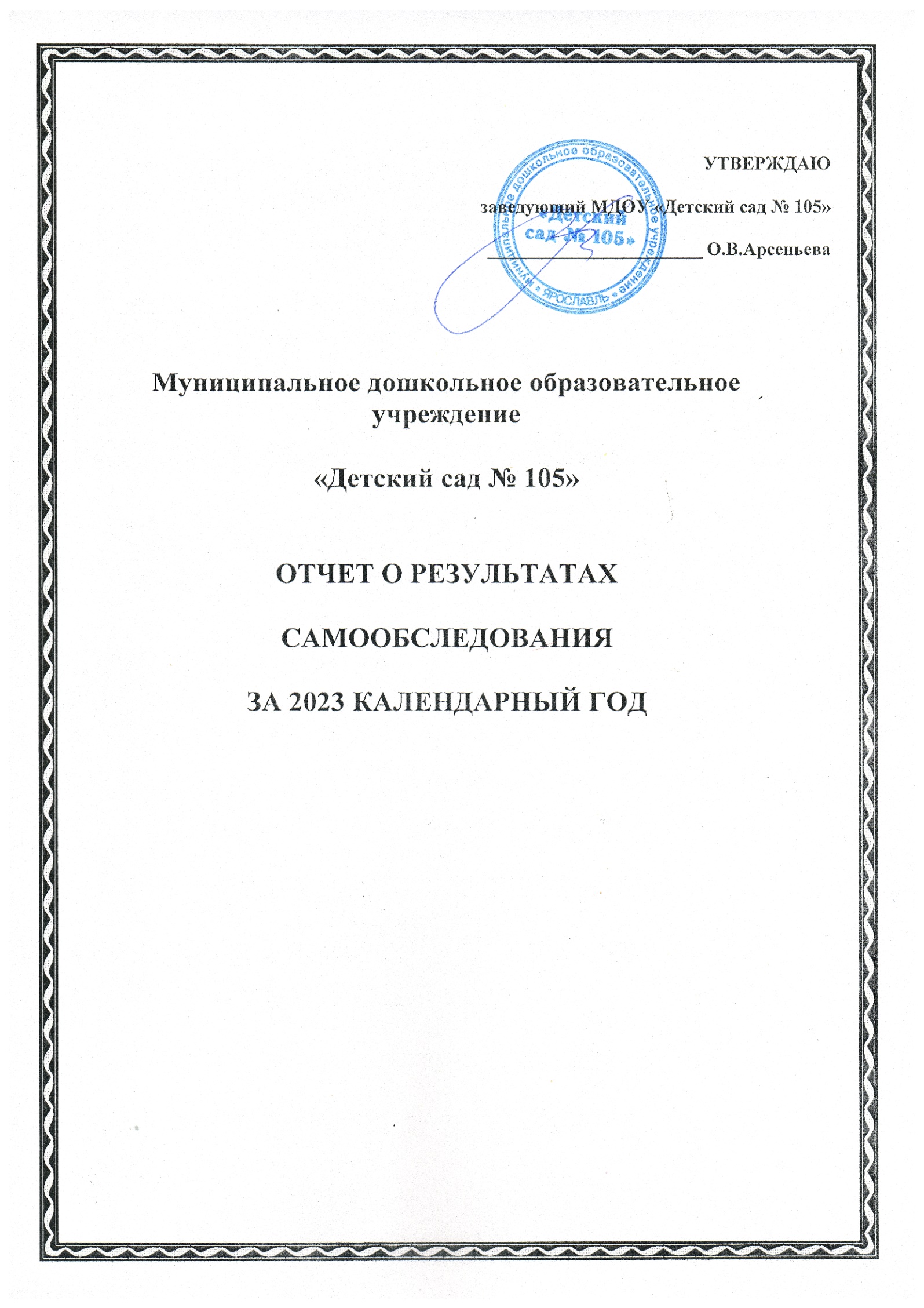 ВВЕДЕНИЕ, ОРГАНИЗАЦИОННО-ПРАВОВОЕ ОБЕСПЕЧЕНИЕ ДЕЯТЕЛЬНОСТИ         Настоящий отчет подготовлен по результатам проведения самообследования в соответствии с требованиями:-Приказа Минобрнауки России от 14.06.2013 N 462 (ред. от 14.12.2017) Об утверждении    Порядка проведения самообследования образовательной организацией-Приказа Минобрнауки России от 10.12.2013 N 1324 (ред. от 15.02.2017) Об утверждении   показателей деятельности образовательной организации, подлежащей самообследованию-Постановления Правительства Российской Федерации от 05.08.2013 г. № 662 «Об  осуществлении мониторинга системы образования»;Цель  самообследования: обеспечение доступности и открытости информации о деятельности дошкольного образовательного учреждения.Форма проведения самообследования – отчет, включающий аналитическую часть и результаты анализа показателей деятельности организации, подлежащей самообследованию.I. АНАЛИТИЧЕСКАЯ ЧАСТЬРаздел 1. Оценка образовательной деятельности.1.1. Общая характеристика образовательной организации Полное наименование: муниципальное дошкольное образовательное  учреждение «Детский сад № 105»Сокращенное наименование: МДОУ «Детский сад № 105»Место нахождения (юридический и фактический адрес: 150047 г. Ярославль, ул. Лермонтова, д.11 аТелефон: / факс:  тел.+7 (4852) 734541, +7 (4852) 734139/факс +7 (4852) 734139Информационный сайт: http://mdou105.edu.yar.ru/Е-mail:  dsyar-105@yandex.ru;               yardou105.yaroslavl@yarregion.ru   Режим работы: функционирует в режиме полного дня (12-часового пребывания), с 07.00 до 19.00 часов, в режиме 5-дневной рабочей недели.Руководитель организации:   заведующий Арсеньева Ольга ВикторовнаУчредитель: городской округ город Ярославль  Функции и полномочия учредителя детского сада от имени города Ярославля осуществляют департамент образования мэрии города Ярославля, мэрия города Ярославля, Комитет по управлению муниципальным имуществом мэрии города Ярославля.Лицензия    на осуществление образовательной деятельности: № 224/16 от 05.04.2016 г.Бессрочная  Лицензия    на осуществление медицинской деятельности:Серия ЛО  № 76-01-002152 от 17.04.2017. Бессрочная Год ввода в эксплуатацию: 1975 г.Обеспечивает образование детей в возрасте с 1,6 лет до 7-ми лет. Среднесписочный состав детей в 2023  году – ___238____ детейСредняя наполняемость в группах:раннего возраста составляет –  20 - 25 детей;дошкольного возраста –  20 — 25 детей.Муниципальное дошкольное образовательное учреждение «Детский сад № 105» расположен в жилом районе города, вдали от производственных предприятий. Здание детского сада построено по типовому проекту. Нормативное количество мест по муниципальному заданию  - 230 мест. Площадь здания, в котором осуществляется образовательная деятельность, присмотр и уход за детьми – 1770 кв.м, из них площадь помещений, используемых непосредственно для нужд образовательного процесса -  1594,2 кв. м.Цель деятельности МДОУ «Детский сад № 105» — образовательная деятельность по образовательным программам дошкольного образования, присмотр и уход за детьми.Предметом деятельности МДОУ «Детский сад № 105»  является организация общественных отношений в сфере образования в связи с реализацией права на образование, обеспечением государственных гарантий прав и свобод человека в сфере образования и созданием условий для реализации права на образование.Программы -«Программа развития МДОУ «Детский сад № 105» на 2023-2026 годы;-«Образовательная программа (ОП ДО) МДОУ «Детский сад № 105»; - «Программа «Здоровье».Язык обучения и воспитания детей: русский В ДОУ функционируют 11 групп:2 общеразвивающие  группы для детей в возрасте от 1,6  до 3 лет9 комбинированных групп для детей с ОВЗ: группа для детей с ЗПР (4-5 лет)группа для детей с ЗПР (6-7 лет)группа для детей тяжелыми нарушениями речи (3-4 года)группа для детей тяжелыми нарушениями речи (3-4 года)группа для детей тяжелыми нарушениями речи (4-5 лет)группа для детей тяжелыми нарушениями речи (5-6 лет)группа для детей тяжелыми нарушениями речи (5-6 лет)группа для детей тяжелыми нарушениями речи (6-7 лет) группа для детей тяжелыми нарушениями речи (6-7 лет) Количество детей, поступивших в школу 01.09.2023 г. : __54 человека____1.2. Оценка содержания и качества образовательной деятельностиОбразовательная деятельность в МДОУ «Детский сад № 105» организована в соответствии с Федеральным законом от 29.12.2012 № 273-ФЗ "Об образовании в Российской Федерации», ФГОС дошкольного образования. С 01.01.2021 года МДОУ «Детский сад № 105» функционирует в соответствии с требованиями СП 2.4.3648-20 «Санитарно-эпидемиологические требования к организациям воспитания и обучения, отдыха и оздоровления детей и молодежи», а с 01.03.2021 — дополнительно с требованиями СанПиН 1.2.3685-21 «Гигиенические нормативы и требования к обеспечению безопасности и (или) безвредности для человека факторов среды обитания».Образовательная деятельность в МДОУ «Детский сад № 105» осуществляется на основе  утвержденной ОП  МДОУ «Детский сад № 105» , разработанной в соответствии:Федеральной образовательной программой дошкольного образования (приказ Минпросвещения России от 25 ноября 2022 г. № 1028, зарегистрирован в Минюсте России 28 декабря 2022 г., регистрационный № 71847) Федеральным государственным образовательным стандартом дошкольного образования (приказ  Министерства образования и науки Российской Федерации от 17 октября 2013 г. № 1155 (зарегистрирован Министерством юстиции Российской Федерации 14 ноября 2013 г., регистрационный № 30384), в редакции приказа Минпросвещения России от  8 ноября 2022 г. № 955 (зарегистрирован в Минюсте России 6 февраля 2023 г., рег. № 72264)Постановлением Главного государственного санитарного врача Российской Федерации от 28.09.2020 № 28 "Об утверждении санитарных правил СП 2.4. 3648-20 "Санитарно-эпидемиологические требования к организациям воспитания и обучения, отдыха и оздоровления детей и молодежи" (Зарегистрирован 18.12.2020 № 61573)Уставом МДОУ «Детский сад № 105» (регистрационный  номер 11454  от 16.03.1998 года,  утвержден приказом департамента образования мэрии города Ярославля от 08.05.2015 года №01-05/306)Лицензией на осуществление образовательной деятельности (регистрационный № 224/16  от 05.04.2016 года)Лицензией на осуществление медицинской деятельности (ЛО-76-01-002152 от 17.04.2017 года)Положениями, регламентирующими внутреннюю деятельность ДОУ.Образовательная деятельность в МДОУ «Детский сад № 105» строится в соответствии с календарным учебным графиком и календарным планом воспитательной работы. Результаты развития воспитанников.Мониторинг достижения детьми планируемых результатов освоения программы (далее -мониторинг) проводился с целью выполнения закона №273-ФЗ «Об образовании в Российской Федерации». Основная задача мониторинга заключалась в том, чтобы определить степень освоения ребенком образовательной программы и влияние образовательного процесса, организуемого в дошкольном учреждении, на развитие ребенка. Мониторинг проводился воспитателями, музыкальным руководителем, инструктором физкультуры с оказанием помощи заведующего, старшего воспитателя, учителя-логопеда, педагога-психолога. Уровень освоения ООП ДО МДОУ «Детский сад № 105» (период май  2023 года)Выводы:5 детей частично (низкий уровень) освоили  ОП МДОУ «Детский сад №105»: 2 ребенка речевыми нарушениями, имеются заключения ПМПК, 3 ребенок с диагнозом ЗПР (имеется заключения ПМПК), 1 ребенок не освоил ООП – диагноз ЛУО, имеется заключения ПМПК. По итогам проведенной педагогической диагностики, дети всех возрастных групп показали положительный результат освоения программы в диапазоне от 90 до 100% (в зависимости от раздела программы и возрастной группы). Наиболее высокие результаты у детей подготовительных групп- 99% (учитывались все разделы программы). Сведения о выпускниках 2022-2023 учебный годБыло выпущено __54___ ребенка.  Доля детей готовых к обучению в школе составляет 100%.  1.3 Оценка качества кадрового обеспечения ДОУ.-Заведующий  - 1-Старший воспитатель - 2-Учитель – логопед - 4-Учитель-дефектолог- 1-Педагог-психолог - 1-Музыкальный руководитель - 2-Инструктор по физической культуре - 1-Воспитатели - 22-Старшая медсестра – 1Численность педагогических работников всего - 33Образовательный уровень педагогических кадровВысшее профессиональное образование –  28 педагогов – 85%Среднее профессиональное –  5 педагогов - 15%Квалификационный уровень педагогических кадровВысшая квалификационная категория – 8  педагогов – 24 %Первая квалификационная категория –16 педагогов   - 48 %Соответствие занимаемой должности – 3 педагога - 10 %Без категории – 6 педагогов 18%Имеющийся  процент педагогов без категории обусловлен:1.Наличие педагогов, подлежащих аттестации на 1 квалификационную категорию – 1 человек.2.Педагогические кадры без стажа и опыта работы 1 педагог3.Наличие педагогических кадров со стажем работы в нашем ДОУ до 2 лет – 4 педагогаВ 2023 году процедуру аттестации на 1 квалификационную категорию прошел 1педагог, прошли обучение на курсах повышения квалификации 11 педагогов, прошли профессиональную переподготовку – 2 педагога.Распределение педагогов по педагогическому стажу работы:До 3 лет – 2 педагога – 6,1 %От 3 до 5 лет – 5 педагогов – 15,2 %От 5 до 10 лет – 13 педагогов – 39,4 %От 10 до 20 лет – 3 педагога – 9 %20 и более лет – 10 педагогов – 30,3%Распределение педагогов по возрасту:До 30 лет – 3 педагога – 9 %;  30-40 лет – 13 педагогов – 39,4%; 40 – 50 лет – 10 педагогов – 30,3 %; 50 – 55лет – 4 педагогов – 10,6%;  от 55 лет- 4 педагога – 10,6%1.4.Оценка качества учебно-методического, библиотечно-информационного обеспечения, качества материально-технической базыЗа дошкольным образовательным учреждением в соответствии с Уставом закреплены объекты права собственности (здания, оборудование, а также другое необходимое имущество потребительского, социального, культурного и иного назначения). Дошкольное образовательное учреждение владеет, пользуется и распоряжается закрепленным за ним на праве оперативного управления имуществом в соответствии с его назначением, Уставом и законодательством Российской Федерации.Здание детского сада построено по проекту, двухэтажное, центральное отопление, вода, канализация, сантехническое оборудование в удовлетворительном состоянии. Дошкольное учреждение обеспечено необходимым оборудованием для полноценного функционирования. Материально-техническая база соответствует предъявляемым к ней требованиям. Бытовые условия в групповых помещениях и специализированных кабинетах соответствуют нормам СанПиН 2.4.3648-20 Состояние и содержание территории, здания и помещений образовательной организации соответствуют санитарным и гигиеническим нормам, нормам пожарной и электробезопасности, требованиям охраны труда воспитанников и работников. Имеются помещения и необходимое оснащение для организации питания воспитанников, а также для хранения и приготовления пищи; для организации качественного горячего питания воспитанников в соответствии с санитарно-эпидемиологическими правилами и нормативами. В детском саду оснащены кабинеты: медицинский, педагогический, педагога-психолога,  учителя-логопеда, учителя-дефектолога, музыкальный зал, физкультурный зал, спортивная и футбольная площадка с необходимым игровым и спортивным оборудованием и инвентарем, Для организации образовательной деятельности в процессе организации различных видов детской деятельности (игровой, коммуникативной, трудовой, познавательно-исследовательской, продуктивной, музыкально-художественной, чтения) служат групповые помещения и кабинеты специалистов.  5 групповых комнат со спальнями, 6 групповых комнат – без спален. Групповые ячейки состоят из приемной, туалетной, групповой комнат. Групповые помещения для детей раннего возраста располагаются на 1 этаже.В каждой группе, музыкальном и физкультурном зале имеется здоровьесберегающее оборудование (зрительные тренажеры, приборы, улучшающие качество окружающей среды, рециркулятор, бактерицидные лампы, оборудование, позволяющие удовлетворить потребность воспитанников в движении). Оздоровительную, развивающую, воспитательную и коррекционную работу осуществляет необходимый (в расчете на количество воспитанников) состав специалистов: воспитатели, педагог-психолог, учителя-логопеды, учитель-дефектолог, музыкальные руководители, инструктор по физической культуре, медицинские работники. Территория детского сада благоустроена: имеет все необходимое оборудование для прогулок воспитанников и озеленение.Оснащение развивающей предметно-пространственной среды соответствует возрасту детей и ФГОС ДО. РППС групповых комнат обеспечивает выбор детьми центра для организации своей свободной деятельности: центр игры, центр познания, центр изо, центр книги, центр безопасности, центр ранней профориентации, центр природы и др. 	Содержание РППС  соответствует интересам мальчиков и девочек, периодически изменяется, варьируется, постоянно обогащается с ориентацией на поддержание интереса детей, на обеспечение «зоны ближайшего развития», на неисчерпаемую информативность и индивидуальные возможности детей. Материально-техническая база ДОУ ежегодно улучшается. В 2023 календарном году:-произведена замена периметрального ограждения-произведен монтаж системы оповещения-установлена автоматика на ворота-произведен косметический  ремонт в группах №№ 6,8, 4;-заменены оконные блоки на пластиковые в  группе: № 8, в музыкальном зале;-произведен ремонт напольного покрытия в туалетной комнате группы № 3; -приобретено игровое оборудование в групповые помещения;-приобретены  развивающие игры и игрушки, канцелярские товары на все возрастные группы-приобретены мячи разного размера для организации физкультурных занятий.     На территории ДОУ оборудовано 11 участков с прогулочными  верандами.  На всех участках имеются зеленые насаждения, игровое оборудование (домики, столики, песочницы, качалки)    Спортивная площадка оснащена современным оборудованием: спортивный комплекс, баскетбольная стойка с кольцом, бум для развития равновесия, мишень для метания, прыжковая яма. Футбольная площадка оснащена оборудованием: ворота для игры в футбол и баскетбол, тренажер для развития ловкости.Раздел 2. Оценка системы управления организацииУправление МДОУ «Детский сад № 105» осуществляется в соответствии с действующим законодательством и уставом МДОУ «Детский сад № 105».Управление МДОУ «Детский сад № 105» строится на основе сочетания принципов единоначалия и коллегиальности. Коллегиальными органами управления являются: педагогический совет, общее собрание работников детского сада,  совет  родителей (законных представителей) несовершеннолетних обучающихся. Единоличным исполнительным органом является руководитель — заведующий.Органы управления, действующие в МДОУ «Детский сад № 105»Структура и система управления соответствуют специфике деятельности МДОУ «Детский сад № 105».По итогам 2023 года система управления МДОУ «Детский сад № 105» оценивается как эффективная, позволяющая учесть мнение работников и всех участников образовательных отношений. В следующем году изменение системы управления не планируется.Раздел 3. Оценка реализации приоритетного физкультурно-оздоровительного направления3.1.Анализ состояния здоровья воспитанниковСреднегодовая численность   __238____ детей.Плановое количество детодней, проведенных детьми в учреждении –  42875Количество детодней, проведенных детьми по факту -  34770Доля  фактической  посещаемости от плановой – 81 %, что соответствует выполнению муниципального задания.ЗаболеваемостьКоличество дней, пропущенных по болезни в год – 3416 днейдети в возрасте от 1 до 3 лет – 1289 днейдети в возрасте от 3 до 8 лет – 2127 днейКоличество дней по болезни на 1 ребенка –  13,9 д/дней, остается на том же уровне, что и в прошлому году.Количество детей, ни разу не болевших -  44 ребенкаИндекс здоровья – 20 %Показатели адаптации:Вывод:  показатель адаптации детей к условиям детского сада остается на высоком уровне. На протяжении последних трех лет – нет детей с тяжелой степенью адаптации. Легкая степень превалирует над средней степенью адаптации.Систематически проводились медицинские  осмотры детей узкими специалистами. Анализ заболеваемости и посещаемости детей показал, что самое большое количество детей - с  острыми респираторными заболеваниями.  Несмотря на то, что в ДОУ систематически проводятся профилактические мероприятия,   в некоторых семьях заболеваемость детей объясняются сложными социально- экономическими условиями, неадекватным лечением, боязнью некоторых родителей закаливающих процедур и профилактических мероприятий.Пик заболеваний ОРЗ пришелся на осенний период – период адаптации детей к ДОУ (в основном болели дети  младших групп) и переходный период февраль – март. По анализу, проведенному сотрудниками в ДОУ совместно с врачом д/ поликлиники, причинами высокой заболеваемости в ДОУ стали: большой процент воспитанников с ослабленным иммунитетом, выписка с больничных не долеченных детей, что способствовало распространению инфекции. В течение года выполнялась оздоровительная работа, включающая в себя ряд мероприятий, таких как организация адаптационного периода для вновь поступивших и ослабленных детей, соблюдение утреннего фильтра, мягкое приучение ребенка к установленному режиму, постепенный переход к закаливающим процедурам, приучение  к правилам личной гигиены. В группах  соблюдается санитарно-эпидемический режим. Плановые и генеральные уборки, сквозное проветривание, кварцевание групп в отсутствие детей, маркировка оборудования, постельного белья, полотенец, горшков. Условия для проведения оздоровительных  мероприятий  учреждением созданы,  и воспитатели используют их в полном объеме.3.2.Анализ организации физкультурно-оздоровительной работы.В ДОУ созданы условия для укрепления физического и психического здоровья воспитанников, формирования у них основ двигательной и гигиенической культуры, для обеспечения физической активности детей:имеется физкультурный зал с необходимым спортивным оборудованием и тренажерами;в каждой группе оборудованы «Центры двигательной активности» с необходимым спортивным инвентарем и   нетрадиционным оборудованием;имеется спортивная площадка, футбольная площадка.Для развития и укрепления здоровья детей педагогический коллектив реализовывал  программу «Здоровье», которая включает в себя следующие направления:профилактическое (профилактика травматизма, заболеваемости, санитарно-просветительская работа, создание условий, организация питания)физкультурно-оздоровительное: ежедневное использование здоровьесберегающих технологий, специально организованных занятий, организация двигательной активности детей в различных режимных моментах:закаливание: дорожка здоровья, босохождение, точечный массаж, массаж ушных раковинкоррекционно-развивающее: артикуляционная гимнастика, арт-терапия, релаксация, ролевые игры, психопрофилактика, коррекция нарушений осанки, плоскостопияРезультативный блок реализации физкультурно-оздоровительной работы1.В возрастных группах создана развивающая предметная среда, которая способствует укреплению здоровья детей. Мебель в группах подобрана с учетом роста и санитарно - гигиенических требований. Продумана система оздоровительных мероприятий и физического развития. 2.Результаты контроля показали, что реализация двигательного режима выполнялась педагогами в полном объеме, организованная деятельность по физической культуре  проводится в  разных видах: учебные, игровые, сюжетные, тренирующие.3.Доля детей, имеющих высокий и средний уровень физического развитияВывод: К концу учебного года значительно увеличилась доля воспитанников, имеющих высокий и средний уровень физического развития: н/г:69%, к/г — 96%II.РЕЗУЛЬТАТЫ АНАЛИЗА ПОКАЗАТЕЛЕЙ ДЕЯТЕЛЬНОСТИ  ОРГАНИЗАЦИИ, ПОДЛЕЖАЩЕЙ САМООБСЛЕДОВАНИЮМДОУ « ДЕТСКИЙ САД № 105»за 2022 годОбщее количество обследованных детей 240Количество детей освоивших в полном объеме образовательную программу: высокий и средний уровень239Доля детей освоивших в полном объеме образовательную программу: высокий и средний уровень98%Низкий уровень5Количество детей не освоивших ООП ДО1Наименование органаФункцииЗаведующий- осуществляет руководство детским садом в соответствии с законами и иными нормативными правовыми актами, в соответствии с Уставом; - обеспечивает системную образовательную и административно-хозяйственную деятельность детского сада; - издает приказы и дает указания, обязательные для исполнения всеми работниками детского сада; - обеспечивает реализацию федеральных государственных образовательных стандартов;- формирует контингент обучающихся, обеспечивает охрану их жизни и здоровья во время образовательной деятельности, соблюдение прав и свобод обучающихся и работников детского сада в установленном законодательством Российской Федерации порядке;- определяет стратегию, цели и задачи развития детского сада, принимает решения о программном планировании его работы, участии детского сада в различных программах и проектах, обеспечивает соблюдение требований, предъявляемых к условиям образовательной деятельности, образовательным программам, результатам деятельности детского сада и к качеству образования, непрерывное повышение качества образования в детском саду; Осуществляет иную деятельность, предусмотренную законодательством Российской Федерации, Уставом и локальными нормативными актами детского садаПедагогический совет- рассмотрение образовательных программ детского сада; - рассмотрение и утверждение методических направлений работы; - определение учебных изданий, используемых при реализации образовательных программ дошкольного образования, с учетом требований федеральных государственных образовательных стандартов, а также примерных образовательных программ дошкольного образования; - рассмотрение вопросов использования и совершенствования методов обучения и воспитания, образовательных технологий, электронного обучения; - рассмотрение ежегодного отчета о результатах самообследования; - решение вопросов о внесении предложений в соответствующие органы о присвоении почетных званий педагогическим работникам детского сада, представлении педагогических работников к правительственным наградам и другим видам поощрений; Общее собрание работников детского сада- обсуждает проект коллективного договора и принимает решение о его заключении; - рассматривает правила внутреннего трудового распорядка детского сада и иные локальные нормативные акты, содержащие нормы трудового права; - выбирает в комиссию по урегулированию споров между участниками образовательных отношений своих представителей; - рассматривает вопросы безопасности условий труда работников детского сада, охраны жизни и здоровья обучающихся, развития материально-технической базы детского сада.Совет  родителей (законных представителей) несовершеннолетних обучающихся- рассмотрение и разработка предложений по совершенствованию локальных нормативных актов детского сада, затрагивающих права и законные интересы обучающихся, родителей (законных представителей) обучающихся и педагогических работников; - участие в разработке и обсуждении программы развития детского сада; - участие в организации и проведении культурно-массовых мероприятий, в том числе связанных с посещением театров, музеев, выставок; - привлечение добровольных имущественных взносов и пожертвований; - выработка рекомендаций по созданию оптимальных условий для обучения и воспитания обучающихся в детском саду, в том числе по укреплению их здоровья и организации питания, в пределах своей компетенции; - рассмотрение ежегодного отчета о поступлении и расходовании финансовых и материальных средств, а также отчета о результатах самообследования; Степень/ год202120222023Легкая степень55%61%58%Средняя степень45%39%42%Тяжелая степень---Количество обследованных детейВысокий уровеньВысокий уровеньСредний уровеньСредний уровеньНизкий уровеньНизкий уровеньКоличество обследованных детейнгкгнгкгнгкг240/24012561551747310N п/пПоказателиЕдиница измерения1.Образовательная деятельность1.1Общая численность воспитанников, осваивающих образовательную программу дошкольного образования, в том числе:245 человек1.1.1В режиме полного дня (8 - 12 часов)245 человек1.1.2В режиме кратковременного пребывания (3 - 5 часов)0 человек1.1.3В семейной дошкольной группе0 человек1.1.4В форме семейного образования с психолого-педагогическим сопровождением на базе дошкольной образовательной организации10 семей1.2Общая численность воспитанников в возрасте до 3 лет54 человека1.3Общая численность воспитанников в возрасте от 3 до 8 лет191 человек1.4Численность/удельный вес численности воспитанников в общей численности воспитанников, получающих услуги присмотра и ухода:0 человек/%1.4.1В режиме полного дня (8 - 12 часов)0 человек/%1.4.2В режиме продленного дня (12 - 14 часов)0 человек/%1.4.3В режиме круглосуточного пребывания0 человек/%1.5Численность/удельный вес численности воспитанников с ограниченными возможностями здоровья в общей численности воспитанников, получающих услуги:48 человек / 20 %1.5.1По коррекции недостатков в физическом и (или) психическом развитии11 человек/ 4,5  %1.5.2По освоению образовательной программы дошкольного образования37 человек/ 15,5%1.5.3По присмотру и уходу0 человек/%1.6Средний показатель пропущенных дней при посещении дошкольной образовательной организации по болезни на одного воспитанника13,9 дн.1.7Общая численность педагогических работников, в том числе:33 человека1.7.1Численность/удельный вес численности педагогических работников, имеющих высшее образование28 человек / 85%1.7.2Численность/удельный вес численности педагогических работников, имеющих высшее образование педагогической направленности (профиля) 28 человек / 85%1.7.3Численность/удельный вес численности педагогических работников, имеющих среднее профессиональное образование5 человек / 15%1.7.4Численность/удельный вес численности педагогических работников, имеющих среднее профессиональное образование педагогической направленности (профиля)5 человек / 15%1.8Численность/удельный вес численности педагогических работников, которым по результатам аттестации присвоена квалификационная категория, в общей численности педагогических работников, в том числе:24 человека / 72%1.8.1Высшая8 человек / 24%1.8.2Первая16 человек / 48%1.9Численность/удельный вес численности педагогических работников в общей численности педагогических работников, педагогический стаж работы которых составляет:человек/%1.9.1До 5 лет 7 человек / 21%1.9.2Свыше 30 лет 5 человек / 15%1.10Численность/удельный вес численности педагогических работников в общей численности педагогических работников в возрасте до 30 лет3 человека / 9%1.11Численность/удельный вес численности педагогических работников в общей численности педагогических работников в возрасте от 55 лет4 человека / 10,6%1.12Численность/удельный вес численности педагогических и административно-хозяйственных работников, прошедших за последние 5 лет повышение квалификации/профессиональную переподготовку по профилю педагогической деятельности или иной осуществляемой в образовательной организации деятельности, в общей численности педагогических и административно-хозяйственных работников28 человек / 85%1.13Численность/удельный вес численности педагогических и административно-хозяйственных работников, прошедших повышение квалификации по применению в образовательном процессе федеральных государственных образовательных стандартов в общей численности педагогических и административно-хозяйственных работников28 человек / 85%1.14Соотношение "педагогический работник/воспитанник" в дошкольной образовательной организациичеловек/человек33 / 2451.15Наличие в образовательной организации следующих педагогических работников:1.15.1Музыкального руководителяДа1.15.2Инструктора по физической культуреДа1.15.3Учителя-логопедаДа1.15.4Логопеда1.15.5Учителя-дефектологаДа1.15.6Педагога-психологаДа  2Инфраструктура2.1Общая площадь помещений, в которых осуществляется образовательная деятельность, в расчете на одного воспитанника6,64 кв. м2.2Площадь помещений для организации дополнительных видов деятельности воспитанников140 кв.м2.3Наличие физкультурного залаДа2.4Наличие музыкального залаДа2.5Наличие прогулочных площадок, обеспечивающих физическую активность и разнообразную игровую деятельность воспитанников на прогулкеДа